Chemisch schrijven door elektrische energie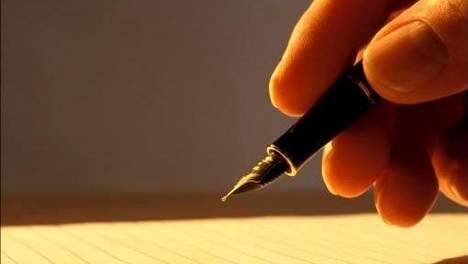 Moeten we altijd inkt of 
een potlood gebruiken om 
te schrijven?Wat denk jij?
…………………………………………………………………………………………………………………………………………………
Schrijven met elektrische stroom??? 
Is dat mogelijk denk je?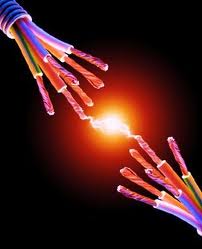 ……………………………………………………………………………………………
Het is bijna zeldzaam, maar niet onmogelijk!!De proef:De stoffenKaliumjodide-oplossing (0,1 mol/l)Zetmeel (1 g/100 ml)MateriaalFiltreerpapierOplossing van kaliumjodide en zetmeelPetrischaalMetalen plaatIJzeren nagelStroombron2 stroomsnoeren 2 krokodillen klemmenWe zijn nu in een labo. Dat wil zeggen dat we hier goed moeten opletten met de stoffen die we gebruiken.De opstelling: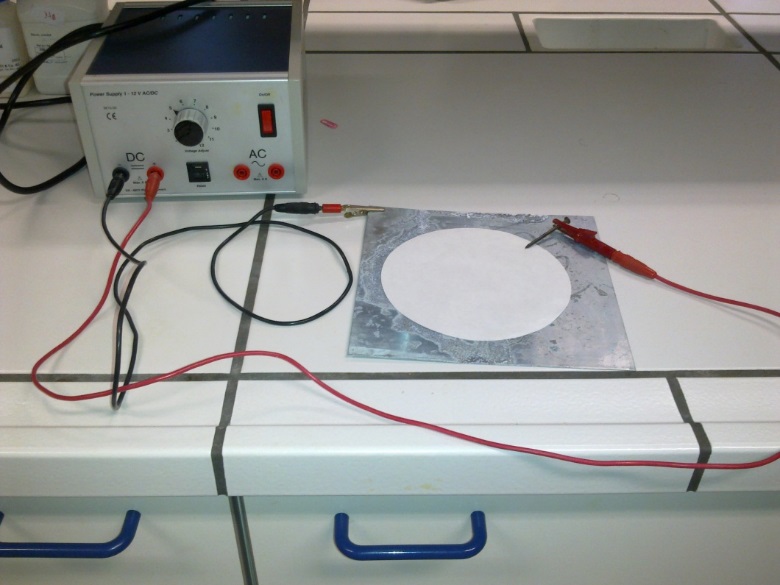 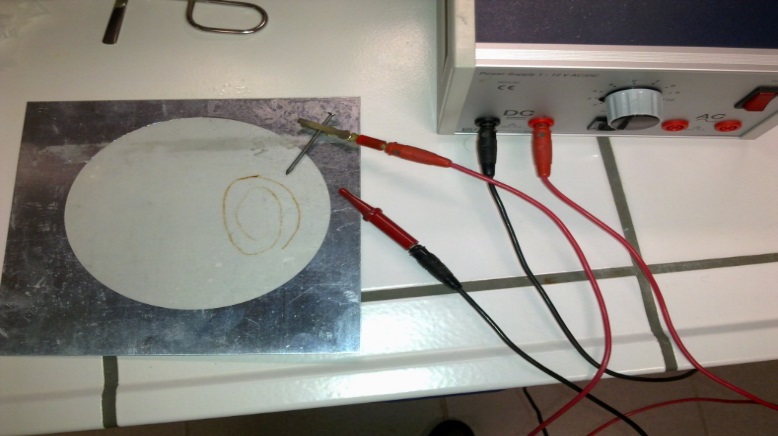 WerkwijzeDompel een papier in de vloeistofLeg het papier op de metalen plaat en verbind die met de negatieve pool van de stroombron.Hoe ziet het papier er nu uit?……………………………………………………………………………………………………………………………………………Verbind de nagel met de positieve pool van de stroombron en schrijf op het filtreerpapier.Wat gebeurt er?……………………………………………………………………………………………………………………………………………Besluit:……………………………………………………………………………………………………………………………………………………………………………………………………………………………………………………………………………………………………KaliumjodideKI	KaliumjodideKI	KaliumjodideKI	KaliumjodideKI	KaliumjodideKI	CAS 7681-11-0CAS 7681-11-0WGK 1Mr: 166,01Mijn schoolMijn schoolZetmeel (oplosbaar)Zetmeel (oplosbaar)Zetmeel (oplosbaar)Zetmeel (oplosbaar)Zetmeel (oplosbaar)CAS 9005-84-9CAS 9005-84-9WGK 0Mr: 162,14Mijn schoolMijn school